Publicado en   el 10/08/2015 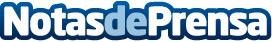 El texto en acción: taller de interpretación para guionistas de cine y televisiónDatos de contacto:Nota de prensa publicada en: https://www.notasdeprensa.es/el-texto-en-accion-taller-de-interpretacion Categorias: Cine Televisión y Radio http://www.notasdeprensa.es